REAL ESTATE AUCTIONSAT. OCT 31			10:00 A.M.!HELEN M. HOOVER ESTATE1834 MIDDLEBURY RD., FREEPORT, IL1966 – 2 Story Home, 1,163+ sq. ft3 Bedrooms, Build-in Stove & Oven; Major Appliances stay, Full Basement, New Furnace & AC, Newer Windows, Newer Roof, 12’x14’ Rear Deck, 8’x12’ Lawn Shed, low taxes.NOTE: Well kept home, clean & ready to move in!! Further info. Contact Auctioneer.TERMS & CONDITIONS: 10% down day of sale. Balance at closing in 30 days. Sells  as-is cond. Attorney for Estate: Anthony Coon 815-235-2212					   Check website for pictures: Proauctionsllc.com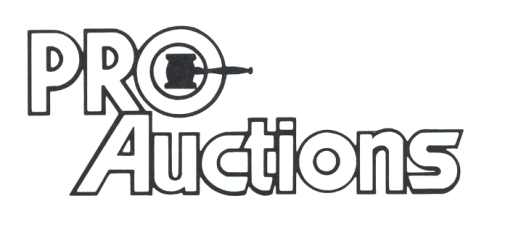 						RICK GARNHART, AUCTIONEERGerman Valley, IL   815-238-3044IL Lic: 440000901                       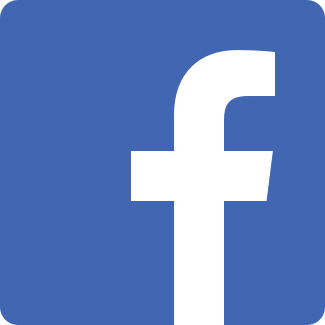 